;30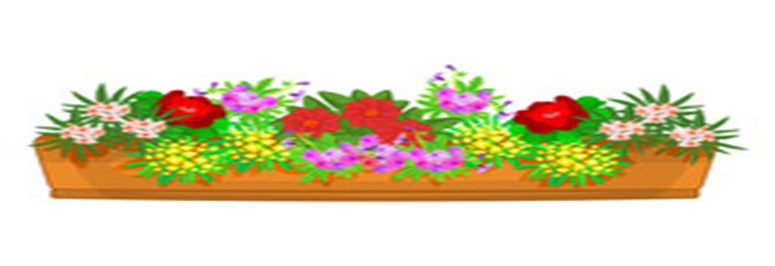 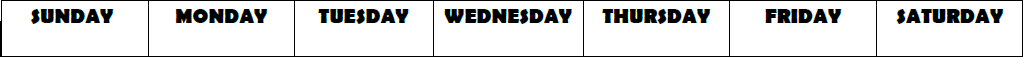 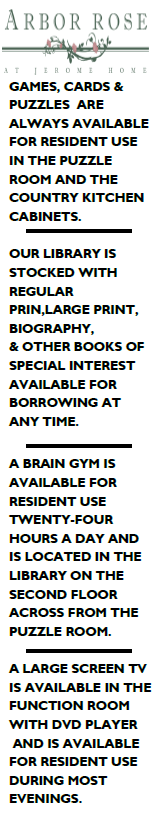 1)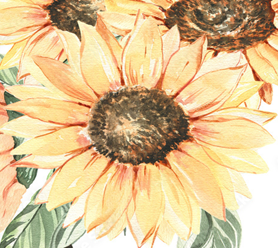 10:00 Chair Yoga11:00 Wacky News Wednesday2:00 Catholic Mass/JH3:30 Pavilion Stroll1)10:00 Chair Yoga11:00 Wacky News Wednesday2:00 Catholic Mass/JH3:30 Pavilion Stroll2)   10:15 Kentucky Derby theme Party2:00 Music/Walker Jacbson3:30 Left Right Center2)   10:15 Kentucky Derby theme Party2:00 Music/Walker Jacbson3:30 Left Right Center3)      10:00 Move & Grove11:00 Ghost stories2:00 Cinco de Mayo/Spanish Dancer/JH3:30 Sunny strollParanormal day4)   10:00 Exercise11:00 Manicures1:30 Table Top Games2:30 Courtyard WalkKENTUCKY DERBY5)   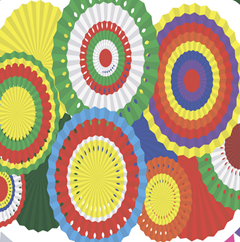 10:00 Move to Music11:00 Manicures1:30   Sunny Stroll3:00 Bucket BallCINCO DE MAYO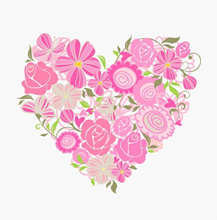 6)10:00 Chair Yoga10:45 Eucharistic Service2:00 Crafty Corner3:30 Uno7)10:00 Goodlife Fitness11:00 Tuesday Trivia2:00 Music/Bob Devitt3:30 Table Top Games8)  10:00 Stretch & Tone11:00 Indoor Frisbee 2:00 South Church/JH3:30 Sunny Stroll8)  10:00 Stretch & Tone11:00 Indoor Frisbee 2:00 South Church/JH3:30 Sunny Stroll9)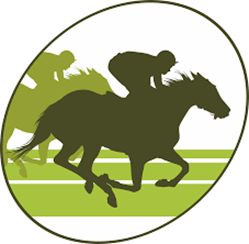 10:00 Music/Rick Daddario, Piano11:00 Penny for Your Thoughts2:00 Music/Kathy Gregory3:30 What to do with lost socks9)10:00 Music/Rick Daddario, Piano11:00 Penny for Your Thoughts2:00 Music/Kathy Gregory3:30 What to do with lost socks10)         10:00 Move to Music11:00 Fun With Words1:30 OUT TRIP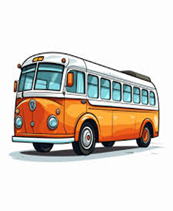 11)      10:00 Chair Yoga11:00 Penny For Your Thoughts1:30 Bingo3:30 UNO12)10:00 Move to Music11:00 Manicures1:30 Bingo/JH3:00 Table FootballMOTHERS DAY13)   10:00 Move & Groove10:45 Eucharistic Service2:00 Bingo3:30 UNO14)  10:15 Drum Circle2:00 Music/Jim Moore3:30 Sunny Stroll/Frisbee Throw15)      10:00 Exercise11:00 Wacky Wednesday News2:00 Hungerford Animal Show/JH3:30 Gardening15)      10:00 Exercise11:00 Wacky Wednesday News2:00 Hungerford Animal Show/JH3:30 Gardening16)10:00 Goodlife Fitness11:00 Telephone Art2:00 Music/Mic Iarusso3:30 Courtyard WalkDrawing Day16)10:00 Goodlife Fitness11:00 Telephone Art2:00 Music/Mic Iarusso3:30 Courtyard WalkDrawing Day17)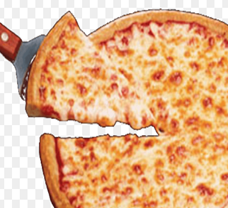 10:00 Chair Yoga11:00 Fun w ith Words2:00 African Experience/Games, Pinata 3:30 Our Endangered SpeciesPizza Party Day18) 10:00 Move & Groove11:00 Penny Ante game1:30 Bingo2:30 Ring TossMuseum Day19)  10:00 Stretch & Tone11:00 Manicures1:30 Garden Tending3:00 Sunny Stroll4:00 Garden Tending20)10:00 Exercise10:45 Eucharistic Service2:00 Bingo JH3:30 Happy Dog Rescue Stories21)  10:00 Goodlife Fitness11:00 Memory Match2:00 Music/Chip Ames3:30 Sunny Stroll22)     10:00 Move to Music11:00 Corn Hole2:30 BLUE/Therapy Dog Visit3:30 UNO22)     10:00 Move to Music11:00 Corn Hole2:30 BLUE/Therapy Dog Visit3:30 UNO23)        10:15 Music/Rick Daddario, Piano11:00 Penny Ante Game2:00 Music/Doug,accordian guy3:30 Court Yard Stroll/AR23)        10:15 Music/Rick Daddario, Piano11:00 Penny Ante Game2:00 Music/Doug,accordian guy3:30 Court Yard Stroll/AR24)10:00 Stretch & Tone11:00 Ping Pong2:00 Animal Therapy/ Llama Visit3:30 Tabletop Curling25)10:00 Exercise11:00 Manicures1:30 Crafty Corner3:00 Courtyard Stroll26)       10:00 Chair Yoga11:00 Word Chanllenge1:30 Bingo3:00 Sunny Stroll/Garden tending27)    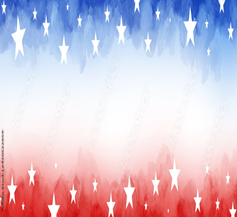 10:00 Move & Groove10:45 Eucharistic Service2:00 Bingo/JH3:30 UNOMEMORIAL DAY28)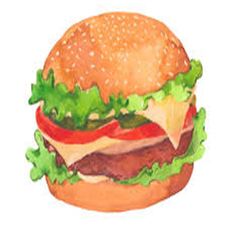 10:00 Goodlife Fitness11:00 Word Games2:00 Music/Jeff Wieselberg3:30 Sunny Stroll/Ball catch29)       10:00 Exercise11:00 Wacky Wednesday News1:30 OUT TRIP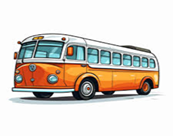 30)10:00 Goodlife Fitness11:00 Hang Man2:00 Music/Tony Rarus3:30 National Creativity Day 30)10:00 Goodlife Fitness11:00 Hang Man2:00 Music/Tony Rarus3:30 National Creativity Day 31)10:00 Chair Yoga11:00 Sunny Stroll/AR1:30 Garden Maintenance31)10:00 Chair Yoga11:00 Sunny Stroll/AR1:30 Garden Maintenance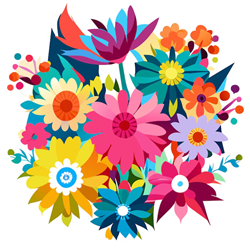 